Centrum Szkoleniowe KLANZA w Białymstoku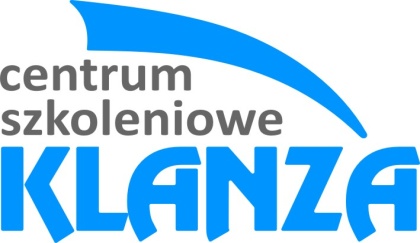 ul. Wincetego Witosa 15B lok. 12 15-660 Białystoktel./fax: 85 651 04 47e-mail: bialystok.warsztaty@klanza.org.plwww.klanza.bialystok.plFORMULARZ ZAMÓWIENIA WARSZTATÓW
Tytuł warsztatówTrener
(imię, nazwisko)Ilość godzinOpłataTermin i godzinaMiejsce warsztatówIlość uczestnikówZamawiający/ osoba do kontaktuTelefon kontaktowy,
e-mailOsoba reprezentująca placówkę (do umowy)Dane do faktury
(adres, NIP)Uwagi